Year 1 ReadingDate: Friday 27th March 2020
LO: To read for pleasureSuccess Criteria:My Book ReviewName of book ________________________    Author  ____________________Did you enjoy the story?                  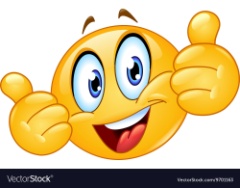 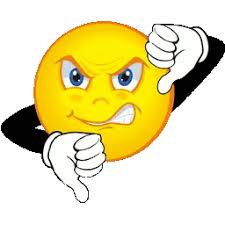         What was the story about? ___________________________________________        _____________________________________________________________________        _____________________________________________________________________Why did you like it?  (use because)         _____________________________________________________________________        _____________________________________________________________________       Draw an illustration of something that happened in the story.1. Choose a book from home or school (it could be your guided reading book)2. Read the book3. Write down what you thought of the story